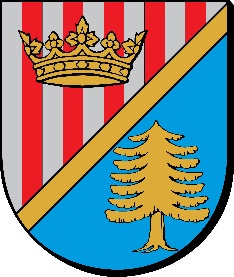 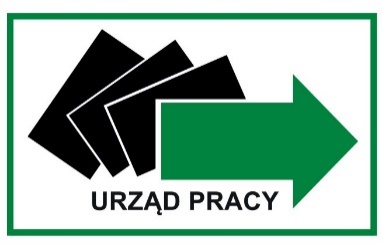 Starosta Niżański Robert BednarzorazDyrektor Powiatowego Urzędu Pracy w Nisku Piotr Rutynazapraszają do udziału w III Konferencji warsztatowej w zakresie: BUDOWANIE PARTNERSTWA LOKALNEGO NA RZECZ OŻYWIENIA SPOŁECZNO – GOSPODARCZEGO I AKTYWIZACJI RYNKU PRACY W POWIECIE NIŻAŃSKIM
pt. „Analiza Czterech Zasad Ożywienia Społeczno – Gospodarczego w powiecie niżańskim”Konferencja odbędzie się w dniu 22 stycznia 2024 r. w godz. 9.00 – 14.00 w auli Regionalnego Centrum Edukacji Zawodowej w Nisku, ul. Sandomierska 1
Prosimy o telefoniczne potwierdzenie udziału w III Konferencji warsztatowej - numer kontaktowy: Pani Agnieszka Łyda tel.: 
(15) 841 23 13 wew. 19 w terminie do 19.01.2024 r.Zapraszamy do wzięcia udziału w konferencji.Załącznik – Program III Konferencji warsztatowej 